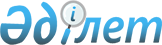 О внесении изменения и дополнения в приказ Министра финансов Республики Казахстан от 18 сентября 2015 года № 489 "Об утверждении натуральных норм специального автотранспорта для Комитета казначейства Министерства финансов Республики Казахстан и его территориальных подразделений"
					
			Утративший силу
			
			
		
					Приказ Первого заместителя Премьер-Министра Республики Казахстан – Министра финансов Республики Казахстан от 14 марта 2019 года № 227. Зарегистрирован в Министерстве юстиции Республики Казахстан 4 апреля 2019 года № 18463. Утратил силу приказом и.о. Министра финансов Республики Казахстан от 29 декабря 2022 года № 1341
      Сноска. Утратил силу приказом и.о. Министра финансов РК от 29.12.2022 № 1341 (вводится в действие по истечении десяти календарных дней после дня первого официального опубликования).
      В соответствии со статьей 69 Бюджетного кодекса Республики Казахстан от 4 декабря 2008 года, Указом Президента Республики Казахстан от 19 июня 2018 года № 702 "О некоторых вопросах административно-территориального устройства Республики Казахстан" ПРИКАЗЫВАЮ:
      1. Внести в приказ Министра финансов Республики Казахстан от 18 сентября 2015 года № 489 "Об утверждении натуральных норм специального автотранспорта для Комитета казначейства Министерства финансов Республики Казахстан и его территориальных подразделений" (зарегистрирован в Реестре государственной регистрации нормативных правовых актов под № 12200, опубликован 10 ноября 2015 года в информационно-правовой системе "Әділет") следующее изменение и дополнение:
      в Натуральных нормах специального автотранспорта для Комитета казначейства Министерства финансов Республики Казахстан и его территориальных подразделений, утвержденных указанным приказом:
      строку, порядковый номер 16, изложить в следующей редакции:
      дополнить строкой, порядковый номер 19, следующего содержания:
      2. Комитету казначейства Министерства финансов Республики Казахстан (Карашукеев Е.Ш.) в установленном законодательством порядке обеспечить:
      1) государственную регистрацию настоящего приказа в Министерстве юстиции Республики Казахстан;
      2) в течение десяти календарных дней со дня государственной регистрации настоящего приказа направление на казахском и русском языках в Республиканское государственное предприятие на праве хозяйственного ведения "Республиканский центр правовой информации" Министерства юстиции Республики Казахстан для официального опубликования и включения в Эталонный контрольный банк нормативных правовых актов Республики Казахстан;
      3) размещение настоящего приказа на интернет-ресурсе Министерства финансов Республики Казахстан;
      4) в течении десяти рабочих дней после государственной регистрации настоящего приказа в Министерстве юстиции Республики Казахстан представить в Департамент юридической службы Министерства финансов Республики Казахстан сведения об исполнении мероприятий, предусмотренных подпунктами 1), 2), и 3) настоящего приказа.
      3. Настоящий приказ вводится в действие по истечении десяти календарных дней после дня его первого официального опубликования.
					© 2012. РГП на ПХВ «Институт законодательства и правовой информации Республики Казахстан» Министерства юстиции Республики Казахстан
				
"
16
Департамент казначейства по Туркестанской области Комитета казначейства Министерства финансов Республики Казахстан
2
2600
";
"
19
Департамент казначейства по городу Шымкент Комитета казначейства Министерства финансов Республики Казахстан
2
2600
";
      Первый заместительПремьер-МинистраРеспублики Казахстан –Министр финансов Республики Казахстан 

А. Смаилов
